Мероприятия 2015г-2016Акция «Забота», посвящённая празднованию Дня пожилых людей. 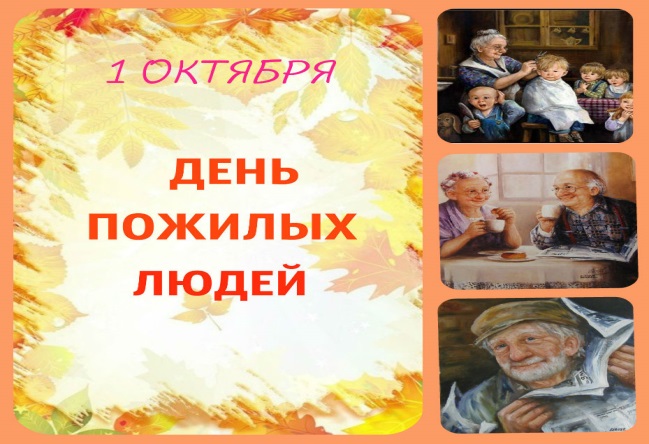 Конкурс  плакатов "Мы за чистый город"  для отрядов учащихся 1-5классов.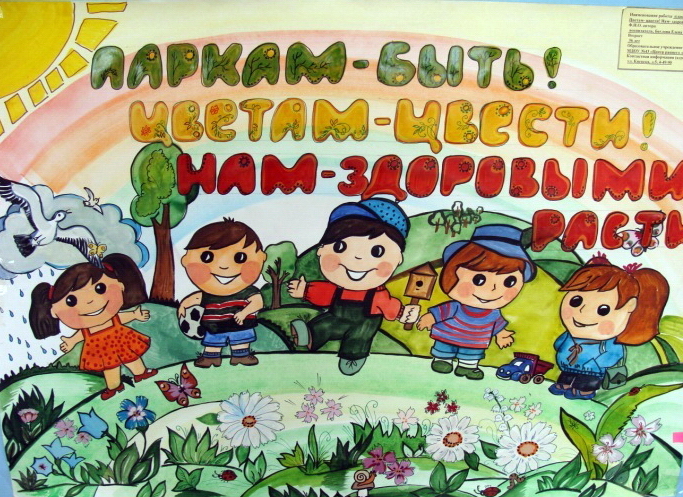 Фестиваль «Зажигай». В номинации «Видеоролик» - 1 место.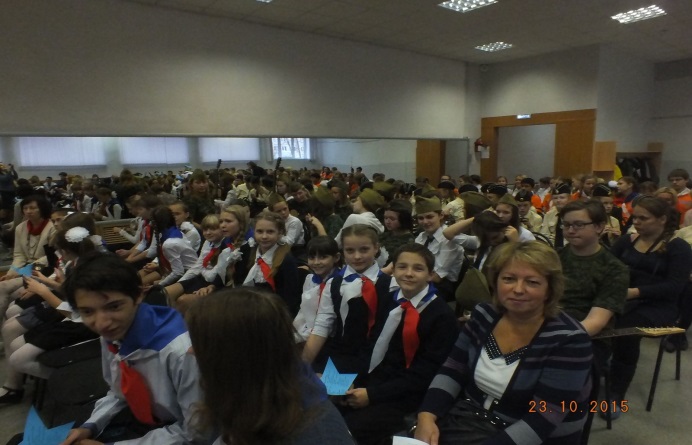 Акция «Правовой компас»  Викторина "Юный правовед»Благотворительная акция «Радуга добра» детям Донбаса и Луганска новогодние подарки и открытки Акции    "Спешите делать добрые дела"   в рамках   Всемирной декады инвалидов  ( медицинские вещи первое необходимости  для детей,   оставшихся без попечения родителей и находящихся долгое время в Архангельской  детской клинической больнице имени П. Г. Выжлецова) Акция «Арх.Светло»Конкурс на лучшую световозвращающую игрушку «Засветись».Конкурс на лучший декоративный элемент верхней одежды «Стань заметным на дороге».Флэш-моб  «В свете фар».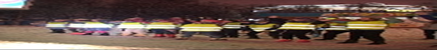 Акция "Детская организация "Юность Архангельска  навстречу Новому году!"Акция "Письмо другу"Акция "Новогоднее настроение" (новогодний флэш-моб )Конкурс детского творчества "Новогодние валенок и рукавичка"Номинация «Техно - валенок»"Рукавичка - символ года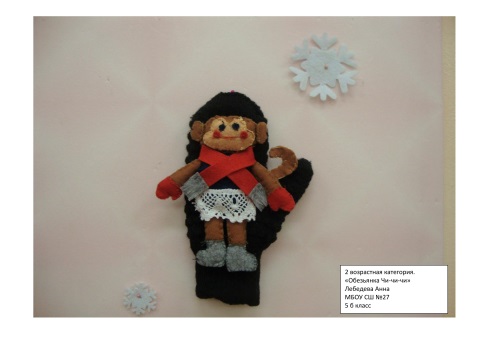 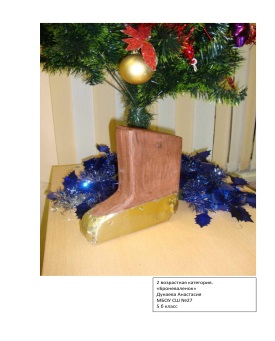 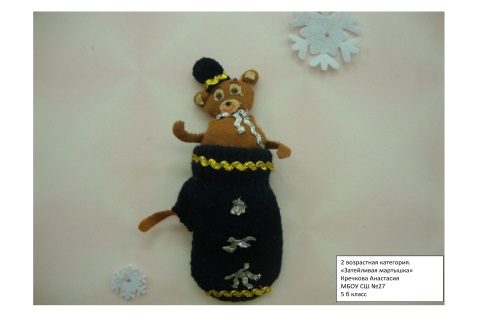 